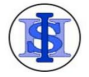 NC - ComputingThe early learning goals that previously linked to computing (EYFS technology) have been removed from the Early Years Foundation Stage Framework 2021. There is no mention of the teaching of technology in the education programmes or development matters document, either. We understand how important it is that children develop their technology skills and will continue to use a range of technology to support and enhance learning in other areas of the curriculum. For example, the children will continue to use the Bee-Bots when learning about direction and will use i-pads to listen to and watch animated stories, watch videos linked to our topics and play games to develop phonic and number skills.In Foundation Stage children:Have daily access to a range of technology resources such as torches with switches, bee-bots, as well as class i-pads and interactive whiteboards.Use a range of software resources to support learning in other areas of the curriculum.Are taught how to use the resources for different purposes e.g. i-pads to watch videos, play games, take photographs and listen to stories.